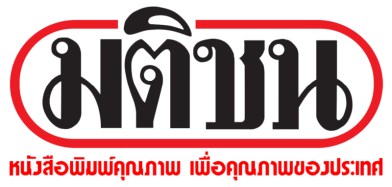 ข่าวประจำวันจันทร์ที่ 22 เมษายน  2562 หน้าที่ 7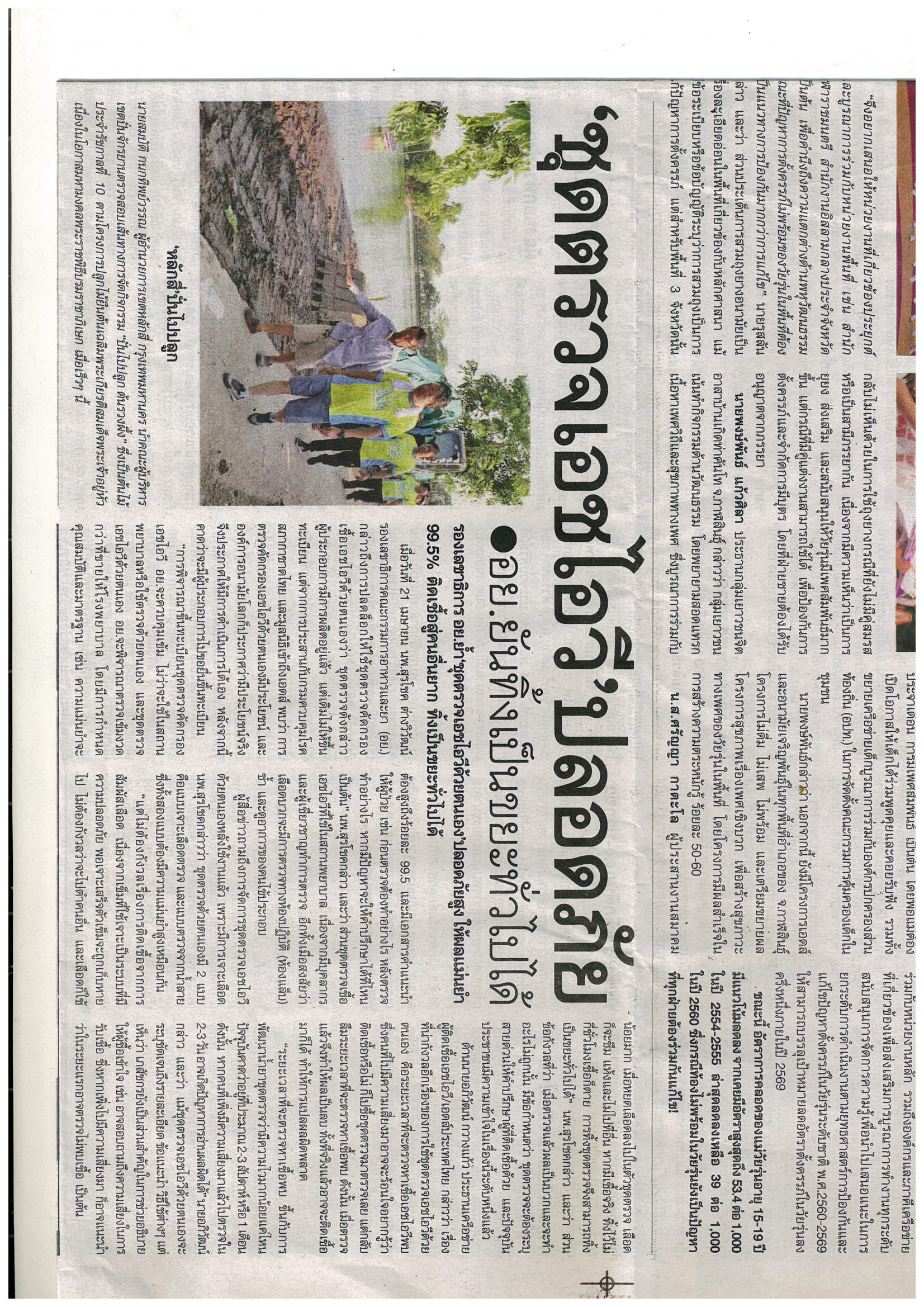 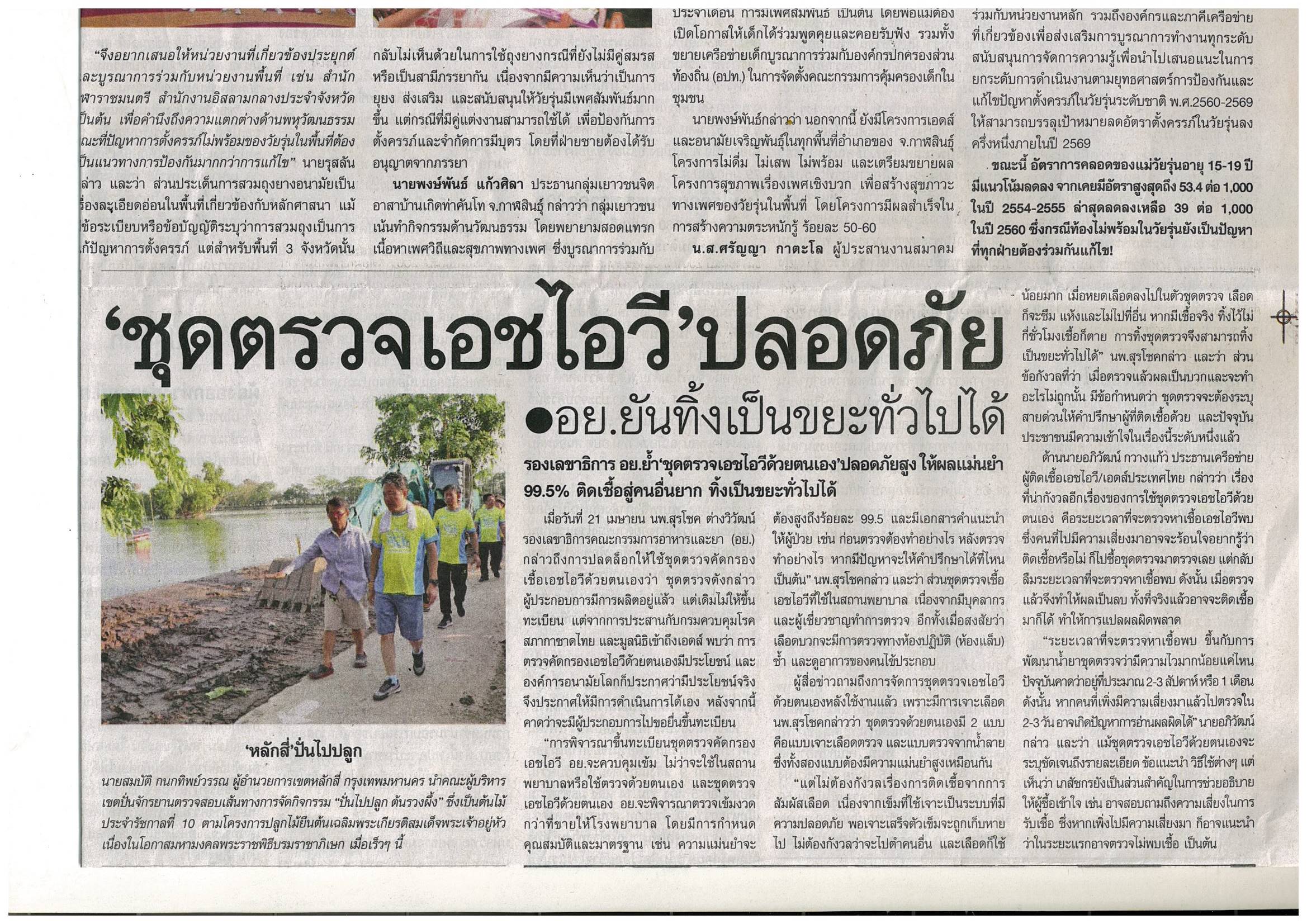 ข่าวประจำวันจันทร์ที่ 22 เมษายน  2562 หน้าที่ 7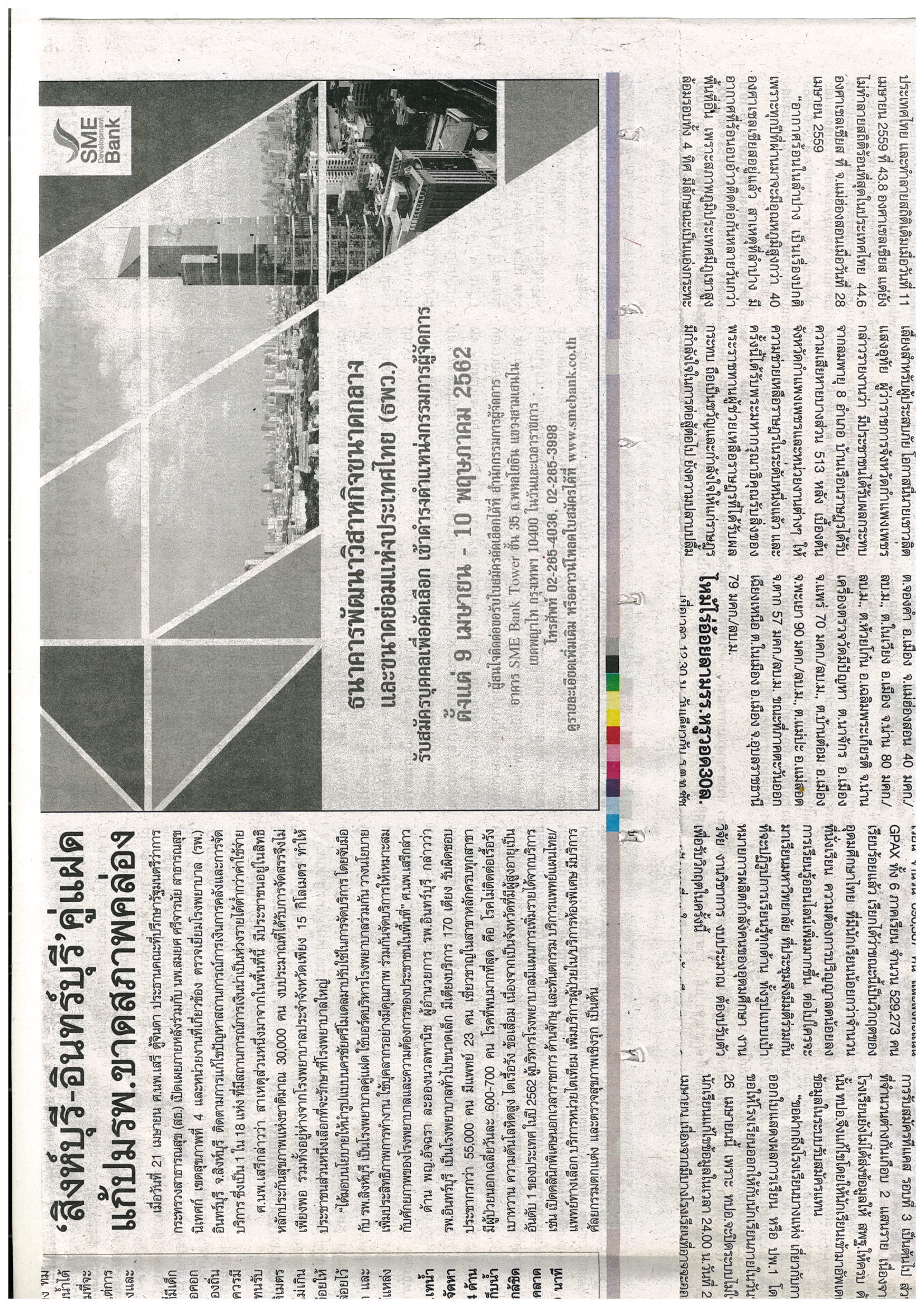 ข่าวประจำวันจันทร์ที่ 22 เมษายน  2562 หน้าที่ 7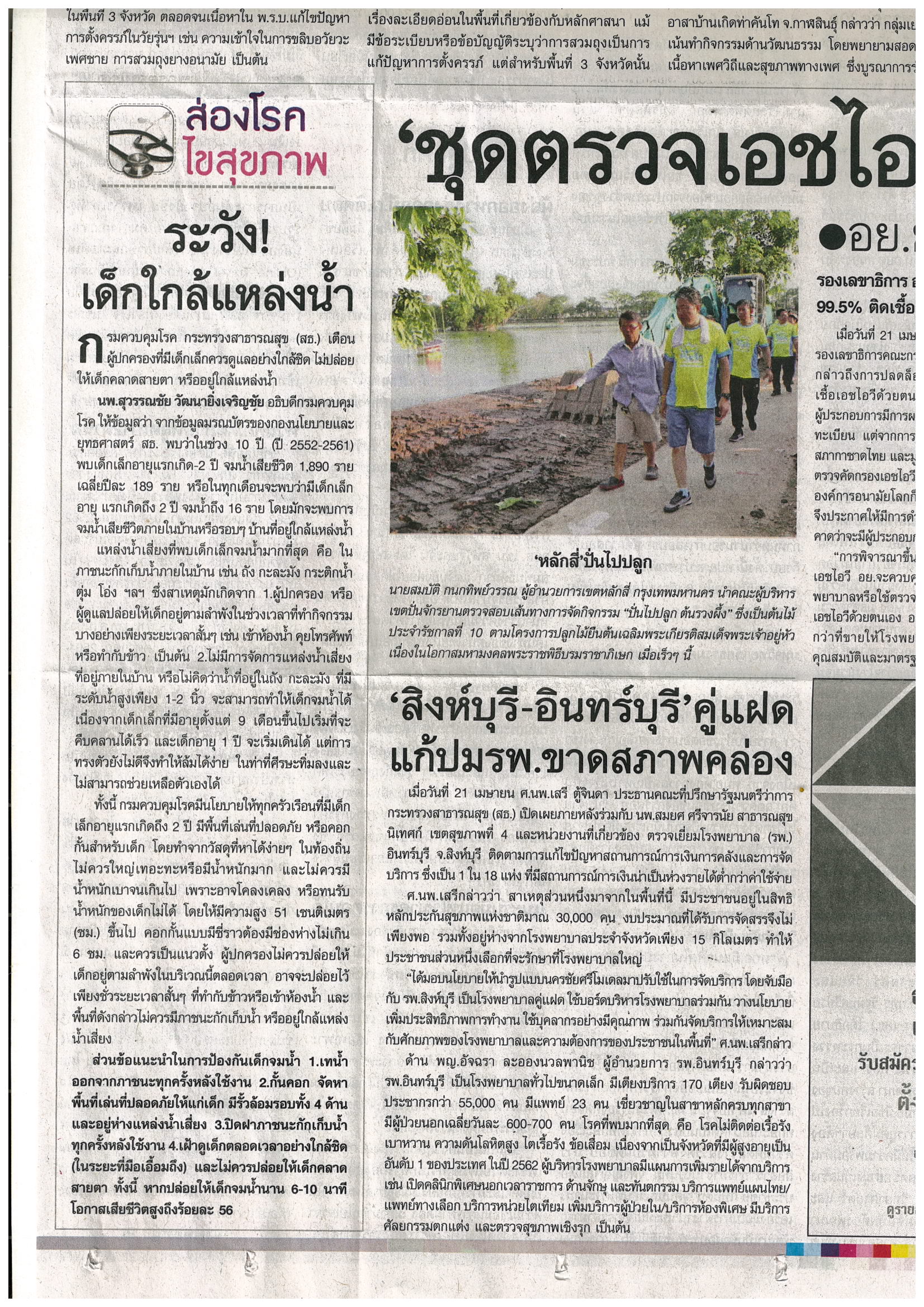 